                 Муниципальное автономное общеобразовательное  учреждение              «Васькинская основная общеобразовательная школа - детский сад»                                                           Отчёт                                   О мероприятиях к 45-летию ЮИДОбновлён стенд с информацией о зарождении и движении ЮИДПрошли классные мероприятия с информацией о ЮИД- движенииОтветственная учитель ОБЖ Фукалова АИ.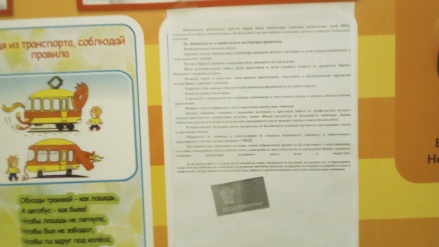 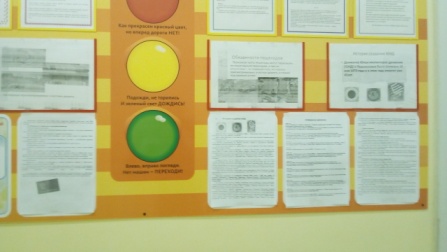 